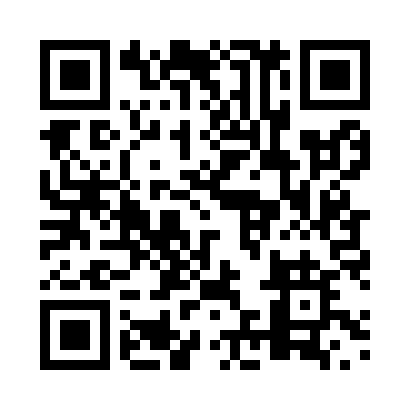 Prayer times for Alfred, Ontario, CanadaWed 1 May 2024 - Fri 31 May 2024High Latitude Method: Angle Based RulePrayer Calculation Method: Islamic Society of North AmericaAsar Calculation Method: HanafiPrayer times provided by https://www.salahtimes.comDateDayFajrSunriseDhuhrAsrMaghribIsha1Wed4:115:4712:575:588:079:432Thu4:095:4512:565:588:089:453Fri4:075:4412:565:598:109:474Sat4:055:4212:566:008:119:495Sun4:035:4112:566:018:129:516Mon4:015:3912:566:018:139:527Tue3:595:3812:566:028:159:548Wed3:575:3712:566:038:169:569Thu3:555:3512:566:048:179:5810Fri3:535:3412:566:048:1810:0011Sat3:515:3312:566:058:2010:0212Sun3:495:3212:566:068:2110:0313Mon3:485:3012:566:068:2210:0514Tue3:465:2912:566:078:2310:0715Wed3:445:2812:566:088:2410:0916Thu3:425:2712:566:088:2510:1117Fri3:415:2612:566:098:2710:1218Sat3:395:2512:566:108:2810:1419Sun3:375:2412:566:108:2910:1620Mon3:365:2312:566:118:3010:1721Tue3:345:2212:566:128:3110:1922Wed3:335:2112:566:128:3210:2123Thu3:315:2012:566:138:3310:2324Fri3:305:1912:566:148:3410:2425Sat3:285:1812:576:148:3510:2626Sun3:275:1812:576:158:3610:2727Mon3:255:1712:576:158:3710:2928Tue3:245:1612:576:168:3810:3029Wed3:235:1612:576:178:3910:3230Thu3:225:1512:576:178:4010:3331Fri3:215:1412:576:188:4110:35